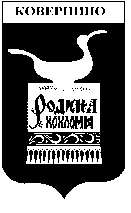 Администрация Ковернинского муниципального районаНижегородской областиП О С Т А Н О В Л Е Н И Е31.01.2018                                                                                                №  88                          В целях профилактики и противодействия незаконному обороту наркотических средств и психотропных веществ, поэтапного сокращения распространения наркомании и связанных с ней негативных социальных последствий,  в соответствии с Законом Нижегородской области от 28.03.2002 №16-З «О профилактике наркомании и токсикомании» Администрация Ковернинского муниципального района п о с т а н о в л я е т: 1. Утвердить прилагаемую муниципальную программу «Комплексные меры противодействия злоупотреблению наркотиками и их незаконному обороту в Ковернинском муниципальном районе Нижегородской области до 2020 года».2. Утвердить прилагаемый план реализации муниципальной программы  «Комплексные меры противодействия злоупотреблению наркотиками и их незаконному обороту в Ковернинском муниципальном районе Нижегородской области до 2020 года».2.Рекомендовать исполнителям мероприятий прилагаемой программы и  плана обеспечить их выполнение в полном объеме и в установленные сроки.3.Контроль за исполнением настоящего постановления  оставляю за собой.Глава местного самоуправления 	                        О.П.ШмелевСогласовано:Зав. отделом образования                                                                                                  Т.К. ИгошинаЗав.отделом культуры и кино								О.М. ЦветковаНачальник Финансового управления                                                                                В.Н. СоколоваЗав. организационно- правовым отделом                                                                        С.В.НекрасоваЗав. отделом экономики и развития предпринимательства                                           М.А.БанкетоваОтпечатано 16 экземпляров:1. в дело 4 экз.2. в отдел образования 1 экз.3. в прокуратуру 1 экз.4. в МО МВД России «Ковернинский» 1 экз.5. в отдел по физической культуре и спорту- 1экз.6. в отдел культуры и кино- 1 экз.7. в КДН и ЗП- 1 экз.8. в ГБУЗ НО «Ковернинская ЦРБ»- 1 экз.9. в  УПЦ «Ковернино» ГБОУ СПО «Городецкий Губернский колледж»- 1 экз.10. в УФСБ России по Нижегородской области в г.Городце- 1 экз.11. ГУ «Центр занятости населения» Городецкого района-1 экз.12. ГКУ НО «УСЗН Ковернинского района»- 1 экз.О.С. МозжинаТел. 8(83157)2-11-65ПАСПОРТ муниципальной программы «Комплексные меры противодействия злоупотреблению наркотиками и их незаконному обороту в Ковернинском муниципальном районе Нижегородской области до 2020 года» (далее- Программа)2. Текстовая часть муниципальной программы2.1. Характеристика текущего состояния.Необходимость разработки муниципальной программы, направленной на противодействие злоупотреблению наркотиками и их незаконному обороту, а также профилактику наркомании и формирование здорового образа жизни, продиктована следующими обстоятельствами:1. Приоритетное значение профилактики наркомании в формировании здорового образа жизни и стабилизации демографической ситуации в районе.2. Необходимость пропаганды здорового образа жизни как социального свойства личности, обеспечивающего в условиях рыночной экономики конкурентоспособность, благополучие семьи, профессиональное долголетие, обеспеченную старость.3. Необходимость внедрения тестирования обучающихся образовательных организаций, как одного из действенных инструментов выявления и профилактики наркотической зависимости на раннем этапе.4. Формирование системы реабилитации и ресоциализации наркозависимых лиц, направленного на возвращение лиц, успешно прошедших программы реабилитации, в социум.5. Совершенствование межведомственного взаимодействия правоохранительных органов и органов исполнительной власти Ковернинского муниципального района Нижегородской области с целью снижения предложения наркотиков.Муниципальная программа «Комплексные меры противодействия злоупотреблению наркотиками и их незаконному обороту в Ковернинском муниципальном районе Нижегородской области до 2017 года» разработана в соответствии с Законом Нижегородской области от 28 марта 2002 года N 16-З «О профилактике наркомании и токсикомании», государственной программой «Комплексные меры противодействия злоупотреблению наркотиками и их незаконному обороту на территории Нижегородской области до 2016 года».При разработке учтены положения Стратегии государственной антинаркотической политики Российской Федерации до 2020 года, утвержденной Указом Президента Российской Федерации от 9 июня 2010 года N 690; Государственной программы Российской Федерации "Противодействие незаконному обороту наркотиков", утвержденной распоряжением Правительства Российской Федерации от 4 марта 2013 года N 294-р; Стратегии развития Нижегородской области до 2020 года, утвержденной постановлением Правительства Нижегородской области от 17 апреля 2006 года N 127.Программа разработана исходя из складывающейся в Ковернинском муниципальном районе наркоситуации.Эффективным механизмом решения проблемы наркомании является программно-целевой метод планирования деятельности с четким определением целей и задач Программы, выбором перечня скоординированных мероприятий по устранению причин и условий, способствующих незаконному распространению наркотиков, их согласование с реальными возможностями районного бюджета.Использование такого метода позволит мобилизовать ресурсные возможности и сконцентрировать усилия на следующих приоритетных направлениях комплексного решения проблемы:- снижение спроса на наркотики;- снижение предложения наркотиков.В связи с этим разработана настоящая Программа. Распоряжением Администрации Ковернинского муниципального района Нижегородской области от 09.06.2008 №561-р создана районная межведомственная  антинаркотическая комиссия.2.2. Цели, задачи.Основная цель Программы - профилактика и противодействие незаконному обороту наркотиков (совершенствование системы мер по сокращению предложения наркотиков); совершенствование единой системы профилактики немедицинского потребления НС и ПВ различными категориями населения (совершенствование системы мер по сокращению спроса на наркотики), поэтапное сокращение распространения наркомании и связанных с ней негативных социальных последствий.Для достижения указанной цели должны быть решены следующие задачи:а) создание и реализация комплекса мер по пресечению незаконного распространения наркотиков и их прекурсоров на территории Ковернинского муниципального района Нижегородской области;б) развитие системы профилактики немедицинского потребления наркотиков с приоритетом мероприятий первичной профилактики;в) развитие системы подготовки специалистов в области профилактики наркомании;г) повышение эффективности оказания наркологической помощи населению;д) совершенствование организационного, нормативно-правового и ресурсного обеспечения антинаркотической деятельности;е) развитие межведомственного сотрудничества в сфере профилактики наркомании и борьбе с незаконным оборотом наркотиков.2.3. Сроки и этапы реализации муниципальной программы.Вследствие динамичного изменения наркоситуации, необходимости постоянного совершенствования форм и методов противодействия распространению наркотиков, а также с учетом наличия в Программе значительного количества долгосрочных мероприятий ее реализация рассчитана на 3-летний период, с 2018 по 2020 год, и осуществляется в один этап.2.4. Перечень основных мероприятий муниципальной программы.Таблица 2. Сведения об индикаторах и непосредственных результатахТаблица 3. Сведения об основных мерах правового регулированияТаблица 4. Ресурсное обеспечение реализации муниципальной программы за счет средств бюджета Ковернинского муниципального района.           2.10. Субсидии из областного бюджета в рамках Программы не предусмотрены.           2.11. Анализ рисков реализации муниципальной программы.В процессе реализации Программы могут проявиться внешние факторы, негативно влияющие на ее реализацию:- сокращение бюджетного финансирования, выделенного на выполнение Программы, что повлечет, исходя из новых бюджетных параметров, пересмотр задач Программы с точки зрения снижения ожидаемых результатов от их решения, запланированных сроков выполнения мероприятий;- более высокий рост цен на отдельные виды работ, услуг, предусмотренных в рамках программных мероприятий, что повлечет увеличение затрат на отдельные программные мероприятия.С целью минимизации влияния внешних факторов на реализацию Программы запланированы следующие мероприятия:- ежегодная корректировка результатов исполнения Программы и объемов финансирования;- информационное, организационно-методическое и экспертно-аналитическое сопровождение мероприятий Программы, освещение в средствах массовой информации процессов и результатов реализации Программы;- привлечение общественных организаций, профессиональных экспертов для проведения экспертизы принимаемых решений.Надо отметить, что подобные изменения внешней ситуации труднопрогнозируемы, особенно на длительный период времени, поэтому управление рисками, порождаемыми внешней средой, сводится к постоянному мониторингу имеющейся информации и оперативному принятию решений по возможному снижению негативных последствий.4. Оценка планируемой эффективности муниципальной программыВ результате реализации Программы будут достигнуты следующие непосредственные результаты:Снизится  степень   доступности   наркотических средств  и  психотропных   веществ   в   целях незаконного  потребления  на 10 процентов  по сравнению с 2017 годом.Повысится эффективность выявления и  пресечения органами по контролю за оборотом наркотических средств и психотропных веществ тяжких  и особо тяжких преступлений в      сфере   незаконного оборота наркотических средств и психотропных веществ.Доля подростков и молодежи в возрасте от 14 до 35 лет, вовлеченных в профилактические мероприятия, по отношению к общей численности указанной категории повысится на 5 процентов по сравнению с 2017 годом.В целом реализация мероприятий Программы ведет к снижению социальной напряженности в обществе, обусловленной масштабами распространения немедицинского потребления наркотиков; созданию дополнительных условий для оздоровления жителей Ковернинского муниципального  района, снижению уровня заболеваемости наркоманией населения, сохранению трудового потенциала, формированию основ здорового образа жизни.Об утверждении муниципальной программы  «Комплексные меры противодействия злоупотреблению наркотиками и их незаконному обороту в Ковернинском муниципальном районе Нижегородской области до 2020 года»УТВЕРЖДЕНОпостановлением Администрации Ковернинского муниципального района Нижегородской области от 31.01.2018  №  88Муниципальный заказчик-координатор программы                           Администрация Ковернинского муниципального района Нижегородской области.Соисполнители программы                                                  Отдел образования Администрации Ковернинского муниципального района Нижегородской области, отдел культуры и кино Администрации Ковернинского муниципального района Нижегородской области, отдел по физической культуре и спорту Администрации Ковернинского муниципального района Нижегородской области, МО МВД России «Ковернинский» (по согласованию), УФСБ России по Нижегородской области (по согласованию), ГБУЗ НО «ЦРБ Ковернинская» (по согласованию) , ГКУ ЦЗН Городецкого района (по согласованию), ГКУ НО «УСЗН Ковернинского района» (по согласованию), УПЦ «Ковернино» ГБПОУ «СТИСП» (по согласованию). Цель программы                                                           Профилактика и противодействие незаконному обороту наркотических средств и психотропных веществ (совершенствование системы мер по сокращению предложения наркотиков); совершенствование единой системы профилактики немедицинского потребления наркотических средств и психотропных веществ различными категориями населения (совершенствование системы мер по сокращению спроса на наркотики), поэтапное сокращение распространения наркомании и связанных с ней негативных социальных последствий.Задачи программы                                                         а) создание и реализация комплекса мер по пресечению незаконного распространения наркотиков и их прекурсоров на территории Ковернинского муниципального района Нижегородской области;б) развитие системы профилактики немедицинского потребления наркотиков с приоритетом мероприятий первичной профилактики;в) развитие системы подготовки специалистов в области профилактики наркомании;г) повышение эффективности оказания наркологической помощи населению;д) совершенствование организационного, нормативно-правового и ресурсного обеспечения антинаркотической деятельности;е) развитие межведомственного сотрудничества в сфере профилактики наркомании и борьбе с незаконным оборотом наркотиков.Этапы и сроки реализации программы                                       Реализация мероприятий Программы будет осуществляться в один этап: 2018 - 2020 годыОбъемы  бюджетных  ассигнований  программы  за  счет  средств  бюджета района                                    Объем средств, необходимых для финансирования Программы, составляет всего в 2018-2020 годах- 33,0 тыс.руб. из средств бюджета района, в том числе:2018 г.- 11,0 тыс.руб.2019 г.- 11,0 тыс.руб.2020 г.- 11,0 тыс.руб.Индикаторы достижения цели и показатели непосредственных результатов     - удельный вес несовершеннолетних охваченных организованными формами отдыха, оздоровления и занятости от общего количества несовершеннолетних, состоящих на профилактических учетах КДН и ЗП, ПДН ОВД увеличится до 80%;-охват молодежи Ковернинского муниципального района занятиями физической культурой и спортом к общему количеству молодежи (14- 35 лет) увеличится до 60 %;-доля специалистов занимающихся вопросами профилактика потребления ПАВ, прошедших подготовку по вопросам профилактики алкоголизма и наркомании несовершеннолетних, к общему количеству специалистов, работающих в данном направлении увеличится до 35 %.N п/пНаименованиемероприятия Категория расходов (капвложения, НИОКР и прочие расходы)   Категория расходов (капвложения, НИОКР и прочие расходы)   Категория расходов (капвложения, НИОКР и прочие расходы)   Сроки   выполненияСроки   выполненияСроки   выполненияИсполнителимероприятийОбъем финансирования  (по годам) за счет   средств бюджета района, тыс.руб.       Объем финансирования  (по годам) за счет   средств бюджета района, тыс.руб.       Объем финансирования  (по годам) за счет   средств бюджета района, тыс.руб.       Объем финансирования  (по годам) за счет   средств бюджета района, тыс.руб.       Объем финансирования  (по годам) за счет   средств бюджета района, тыс.руб.       Объем финансирования  (по годам) за счет   средств бюджета района, тыс.руб.       Объем финансирования  (по годам) за счет   средств бюджета района, тыс.руб.       Объем финансирования  (по годам) за счет   средств бюджета района, тыс.руб.       N п/пНаименованиемероприятия Категория расходов (капвложения, НИОКР и прочие расходы)   Категория расходов (капвложения, НИОКР и прочие расходы)   Категория расходов (капвложения, НИОКР и прочие расходы)   Сроки   выполненияСроки   выполненияСроки   выполненияИсполнителимероприятий2018 год2018 год2019год2019год2020год2020годВсегоВсегоЦель муниципальной программы:      профилактика и противодействие незаконному обороту наркотиков (совершенствование системы мер по сокращению предложения наркотиков); совершенствование единой системы профилактики немедицинского потребления НС и ПВ различными категориями населения (совершенствование системы мер по сокращению спроса на наркотики), поэтапное сокращение распространения наркомании и связанных с ней негативных социальных последствий.                  Цель муниципальной программы:      профилактика и противодействие незаконному обороту наркотиков (совершенствование системы мер по сокращению предложения наркотиков); совершенствование единой системы профилактики немедицинского потребления НС и ПВ различными категориями населения (совершенствование системы мер по сокращению спроса на наркотики), поэтапное сокращение распространения наркомании и связанных с ней негативных социальных последствий.                  Цель муниципальной программы:      профилактика и противодействие незаконному обороту наркотиков (совершенствование системы мер по сокращению предложения наркотиков); совершенствование единой системы профилактики немедицинского потребления НС и ПВ различными категориями населения (совершенствование системы мер по сокращению спроса на наркотики), поэтапное сокращение распространения наркомании и связанных с ней негативных социальных последствий.                  Цель муниципальной программы:      профилактика и противодействие незаконному обороту наркотиков (совершенствование системы мер по сокращению предложения наркотиков); совершенствование единой системы профилактики немедицинского потребления НС и ПВ различными категориями населения (совершенствование системы мер по сокращению спроса на наркотики), поэтапное сокращение распространения наркомании и связанных с ней негативных социальных последствий.                  Цель муниципальной программы:      профилактика и противодействие незаконному обороту наркотиков (совершенствование системы мер по сокращению предложения наркотиков); совершенствование единой системы профилактики немедицинского потребления НС и ПВ различными категориями населения (совершенствование системы мер по сокращению спроса на наркотики), поэтапное сокращение распространения наркомании и связанных с ней негативных социальных последствий.                  Цель муниципальной программы:      профилактика и противодействие незаконному обороту наркотиков (совершенствование системы мер по сокращению предложения наркотиков); совершенствование единой системы профилактики немедицинского потребления НС и ПВ различными категориями населения (совершенствование системы мер по сокращению спроса на наркотики), поэтапное сокращение распространения наркомании и связанных с ней негативных социальных последствий.                  Цель муниципальной программы:      профилактика и противодействие незаконному обороту наркотиков (совершенствование системы мер по сокращению предложения наркотиков); совершенствование единой системы профилактики немедицинского потребления НС и ПВ различными категориями населения (совершенствование системы мер по сокращению спроса на наркотики), поэтапное сокращение распространения наркомании и связанных с ней негативных социальных последствий.                  Цель муниципальной программы:      профилактика и противодействие незаконному обороту наркотиков (совершенствование системы мер по сокращению предложения наркотиков); совершенствование единой системы профилактики немедицинского потребления НС и ПВ различными категориями населения (совершенствование системы мер по сокращению спроса на наркотики), поэтапное сокращение распространения наркомании и связанных с ней негативных социальных последствий.                  Цель муниципальной программы:      профилактика и противодействие незаконному обороту наркотиков (совершенствование системы мер по сокращению предложения наркотиков); совершенствование единой системы профилактики немедицинского потребления НС и ПВ различными категориями населения (совершенствование системы мер по сокращению спроса на наркотики), поэтапное сокращение распространения наркомании и связанных с ней негативных социальных последствий.                  11,011,011,011,011,011,033,033,01.Создание и реализация комплекса мер по пресечению незаконного распространения наркотиков и их прекурсоров на территории Ковернинского муниципального района Нижегородской областиСоздание и реализация комплекса мер по пресечению незаконного распространения наркотиков и их прекурсоров на территории Ковернинского муниципального района Нижегородской областиСредства предусмотренные на финансирование основной деятельности исполнителей мероприятия2018-2020 гг.2018-2020 гг.Администрация района,  МВД, ПДН, КДН , отдел образования, Антинаркотическая комиссия, УПЦ, отдел культуры и кино, отдел по физической культуре и спорту, УСЗНАдминистрация района,  МВД, ПДН, КДН , отдел образования, Антинаркотическая комиссия, УПЦ, отдел культуры и кино, отдел по физической культуре и спорту, УСЗНАдминистрация района,  МВД, ПДН, КДН , отдел образования, Антинаркотическая комиссия, УПЦ, отдел культуры и кино, отдел по физической культуре и спорту, УСЗН--------2.Проведение добровольного социально- психологического тестирования обучающихся образовательных организаций с целью раннего выявления лиц, склонных к немедицинскому потреблению наркотических и других токсических веществ.Проведение добровольного социально- психологического тестирования обучающихся образовательных организаций с целью раннего выявления лиц, склонных к немедицинскому потреблению наркотических и других токсических веществ.-2018-2020 гг.2018-2020 гг.2018-2020 гг.Отдел образования, УПЦОтдел образования, УПЦ--------3. Развитие системы подготовки специалистов в области профилактики наркомании Развитие системы подготовки специалистов в области профилактики наркомании 2018-2020 гг.2018-2020 гг.2018-2020 гг.Комиссия,отдел образования, отдел культуры и кино, отдел по физической культуре и спортуКомиссия,отдел образования, отдел культуры и кино, отдел по физической культуре и спортуКомиссия,отдел образования, отдел культуры и кино, отдел по физической культуре и спорту1,01,01,01,01,03,03,04.Повышение эффективности оказания наркологической помощи населениюПовышение эффективности оказания наркологической помощи населениюСредства предусмотренные на финансирование основной деятельности исполнителей мероприятия2018-2020 гг.2018-2020 гг.2018-2020 гг.ЦРБЦРБЦРБ-------5.Совершенствование организационного, нормативно-правового и ресурсного обеспечения антинаркотической деятельностиСовершенствование организационного, нормативно-правового и ресурсного обеспечения антинаркотической деятельности2018-2020 гг.2018-2020 гг.2018-2020 гг.Антинаркотическая комиссия, МВДАнтинаркотическая комиссия, МВДАнтинаркотическая комиссия, МВД-------6.Развитие межведомственного сотрудничества в сфере профилактики наркомании и борьбе с незаконным оборотом наркотиковРазвитие межведомственного сотрудничества в сфере профилактики наркомании и борьбе с незаконным оборотом наркотиков2018-2020 гг.2018-2020 гг.2018-2020 гг.Администрация района, МВД, Антинаркотическая комиссияАдминистрация района, МВД, Антинаркотическая комиссияАдминистрация района, МВД, Антинаркотическая комиссия-------7.Развитие системы профилактики немедицинского потребления наркотиков с приоритетом мероприятий первичной профилактикиРазвитие системы профилактики немедицинского потребления наркотиков с приоритетом мероприятий первичной профилактикиРайонный бюджет2018-2020 гг.2018-2020 гг.2018-2020 гг.Администрация района,  ПДН, КДН , отдел образования, УПЦ, отдел культуры и кино, отдел по физической культуре и спорту, УСЗНАдминистрация района,  ПДН, КДН , отдел образования, УПЦ, отдел культуры и кино, отдел по физической культуре и спорту, УСЗНАдминистрация района,  ПДН, КДН , отдел образования, УПЦ, отдел культуры и кино, отдел по физической культуре и спорту, УСЗН10,010,010,010,010,030,030,08.Комплекс мероприятий по реабилитации и ресоциализации наркопотребителейКомплекс мероприятий по реабилитации и ресоциализации наркопотребителей2018-2020 гг.2018-2020 гг.2018-2020 гг.ЦРБЦРБЦРБ-------Наименование индикаторов муниципальной Программы Единицы измерения индикаторов муниципальной Программы Значения индикаторов целей Программы Значения индикаторов целей Программы Значения индикаторов целей Программы 2018 год2019 год2020 год1 2 Удельный вес несовершеннолетних, охваченных организованными формами отдыха, оздоровления и занятости от общего количества несовершеннолетних, состоящих на профилактических учетах КДН и ЗП, ПДН ОВД %757780Охват молодежи Ковернинского муниципального района  занятиями физической культурой и спортом к общему количеству молодежи (14-35 лет)%555760Доля специалистов занимающихся вопросами профилактики потребления ПАВ, прошедших подготовку по вопросам профилактики алкоголизма и наркомании несовершеннолетних, к общему количеству специалистов, работающих в данном направлении%303235Nп/пВид правового актаОсновные положенияправового акта (суть)Ответственныйисполнитель исоисполнителиОжидаемыесрокипринятия 1          2                     3                  4          5    1.Приказы исполнителей основных мероприятий ПрограммыУтверждение положения, планов, смет на проведение мероприятий-2018 г.-2020 г.    Статус         Статус      Подпрограмма  муниципальной   программы   Муниципальный   заказчик-    координатор,   соисполнители     Расходы (тыс. руб.), годы        Расходы (тыс. руб.), годы        Расходы (тыс. руб.), годы        Статус         Статус      Подпрограмма  муниципальной   программы   Муниципальный   заказчик-    координатор,   соисполнители 2018 год     2019 год    2020 год         1              1              2              3           4        5        6     Муниципальная программа «Комплексные меры противодействия злоупотреблению наркотиками и их незаконному обороту в Ковернинском муниципальном районе Нижегородской области до 2020 года» Муниципальная программа «Комплексные меры противодействия злоупотреблению наркотиками и их незаконному обороту в Ковернинском муниципальном районе Нижегородской области до 2020 года»всего          11,011,011,0 Муниципальная программа «Комплексные меры противодействия злоупотреблению наркотиками и их незаконному обороту в Ковернинском муниципальном районе Нижегородской области до 2020 года» Муниципальная программа «Комплексные меры противодействия злоупотреблению наркотиками и их незаконному обороту в Ковернинском муниципальном районе Нижегородской области до 2020 года»муниципальныйзаказчик-      координатор     Муниципальная программа «Комплексные меры противодействия злоупотреблению наркотиками и их незаконному обороту в Ковернинском муниципальном районе Нижегородской области до 2020 года» Муниципальная программа «Комплексные меры противодействия злоупотреблению наркотиками и их незаконному обороту в Ковернинском муниципальном районе Нижегородской области до 2020 года»соисполнитель 1 Муниципальная программа «Комплексные меры противодействия злоупотреблению наркотиками и их незаконному обороту в Ковернинском муниципальном районе Нижегородской области до 2020 года» Муниципальная программа «Комплексные меры противодействия злоупотреблению наркотиками и их незаконному обороту в Ковернинском муниципальном районе Нижегородской области до 2020 года»...            1. создание и реализация комплекса мер по пресечению незаконного распространения наркотиков и их прекурсоров на территории Ковернинского муниципального района Нижегородской области1. создание и реализация комплекса мер по пресечению незаконного распространения наркотиков и их прекурсоров на территории Ковернинского муниципального района Нижегородской областивсего          ---1. создание и реализация комплекса мер по пресечению незаконного распространения наркотиков и их прекурсоров на территории Ковернинского муниципального района Нижегородской области1. создание и реализация комплекса мер по пресечению незаконного распространения наркотиков и их прекурсоров на территории Ковернинского муниципального района Нижегородской областимуниципальныйзаказчик-      координатор    1. создание и реализация комплекса мер по пресечению незаконного распространения наркотиков и их прекурсоров на территории Ковернинского муниципального района Нижегородской области1. создание и реализация комплекса мер по пресечению незаконного распространения наркотиков и их прекурсоров на территории Ковернинского муниципального района Нижегородской областисоисполнитель 12. Проведение добровольного социально- психологического тестирования обучающихся образовательных организаций с целью раннего выявления лиц, склонных к немедицинскому потреблению наркотических и других токсических веществ.всего---2. Проведение добровольного социально- психологического тестирования обучающихся образовательных организаций с целью раннего выявления лиц, склонных к немедицинскому потреблению наркотических и других токсических веществ.муниципальныйзаказчик-      координатор    2. Проведение добровольного социально- психологического тестирования обучающихся образовательных организаций с целью раннего выявления лиц, склонных к немедицинскому потреблению наркотических и других токсических веществ.соисполнитель 13. развитие системы подготовки специалистов в области профилактики наркомании.всего1,01,01,03. развитие системы подготовки специалистов в области профилактики наркомании.муниципальныйзаказчик-      координатор    3. развитие системы подготовки специалистов в области профилактики наркомании.соисполнитель 14. повышение эффективности оказания наркологической помощи населениювсего4. повышение эффективности оказания наркологической помощи населениюмуниципальныйзаказчик-      координатор    4. повышение эффективности оказания наркологической помощи населениюсоисполнитель 15. совершенствование организационного, нормативно-правового и ресурсного обеспечения антинаркотической деятельностивсего---5. совершенствование организационного, нормативно-правового и ресурсного обеспечения антинаркотической деятельностимуниципальныйзаказчик-      координатор    5. совершенствование организационного, нормативно-правового и ресурсного обеспечения антинаркотической деятельностисоисполнитель 16. развитие межведомственного сотрудничества в сфере профилактики наркомании и борьбе с незаконным оборотом наркотиков.всего---6. развитие межведомственного сотрудничества в сфере профилактики наркомании и борьбе с незаконным оборотом наркотиков.муниципальныйзаказчик-      координатор    6. развитие межведомственного сотрудничества в сфере профилактики наркомании и борьбе с незаконным оборотом наркотиков.соисполнитель 1всего10,010,010,07. развитие системы профилактики немедицинского потребления наркотиков с приоритетом мероприятий первичной профилактикимуниципальныйзаказчик-      координатор    7. развитие системы профилактики немедицинского потребления наркотиков с приоритетом мероприятий первичной профилактикисоисполнитель 1Условные обозначения, используемые в Программе:Условные обозначения, используемые в Программе:Администрация районаКомиссияМВДПДНКДН ЦРБУСЗНЦЗН	УПЦАдминистрация Ковернинского муниципального района;Районная межведомственная антинаркотическая комиссия;МО МВД России «Ковернинский»;ПДН ОУУП МО МВД России «Ковернинский»;Комиссия по делам несовершеннолетних и защите их прав;ГБУЗ ЦЗН Городецкого района;ГКУ НО «УСЗН Ковернинского района»;ГКУ ЦЗН Городецкого района;УПЦ «Ковернино» ГБПОУ «СТИСП»